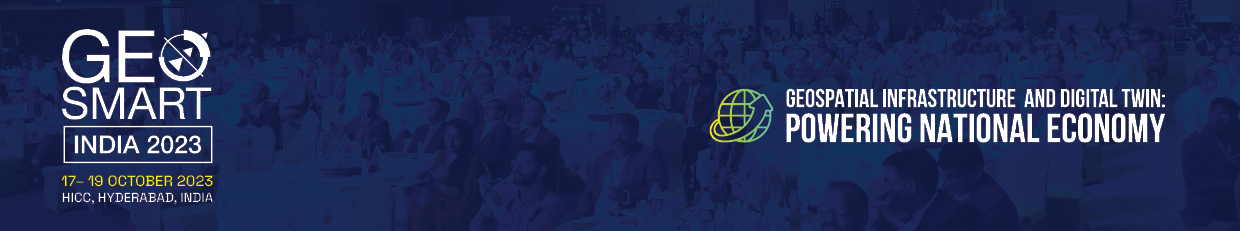 Please fill the following Information	Cut-off date: 16 Sept. 2023Please attach separate Sheet (typed) if required.Please E-mail your company information on above mentioned contact details by 16 Sept. 2023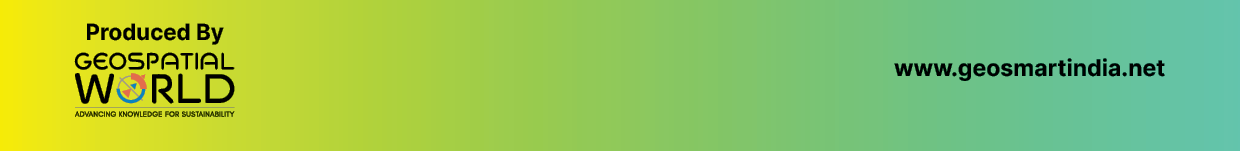 Company Information Form(Compulsory for all Exhibitors)Return this form to :Yash Agarwal Geospatial WorldA-145, Sec-63, Noida-201301, India Tel: +91-120-4612603, Mob: +91 9319900362E-mail: Yash@geospatialworld.netCompany Name:Company Address:City/State:Country:Zip Code/Pin Code:Contact Person:Designation:Telephone:Fax:E-Mail:Date:Company Website:Profile Write-up (Not more than 100 words)